                               ……………………………………..İLİ                                ...…………………………. AİLE HEKİMLİĞİ BİRİMİ ÖĞRENCİ MUAYENE/İZLEM BİLDİRİM FORMUYukarıda bilgileri bulunan öğrencinin okula giriş (kayıt)/periyodik izlem muayenesi yapılmıştır. SONUÇ İzlem yapıldı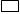  Muayene yapıldı Gerekli tedavi düzenlendi/önerilerde bulunuldu İleri tetkik ve tedavi için bir üst basamak sağlık kuruluşunda değerlendirilmesi uygun görüldü Diş Hekimine yönlendirildiOKUL/ÖĞRETMEN BİLGİLENDİRME NOTU:…………………………………...…………………………………………………………………………………………………………………………………………………………………………………………………………………………………………………………………..............................                                                                                                           Dr. Adı-Soyadı                                                                                                                    İmzaÖĞRENCİNİNAdı ve Soyadı:T.C. Kimlik Numarası:Baba Adı:Doğum Tarihi (Gün/Ay/Yıl):Cinsiyeti (Kız/Erkek):Telefon:Adres:Muayene Tarihi:Protokol No: